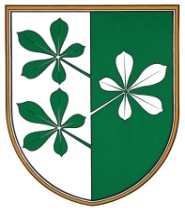 OBČINA KIDRIČEVOUlica Borisa  Kraigherja 252325 Kidričevotel: 02/799-06-10, fax:02/799-06-19Številka: 007-9/2011Datum: 31.08. 2011OBČINSKI SVETOBČINE KIDRIČEVOtuZADEVA: Odlok  o porabi koncesijske dajatve za trajnostno gospodarjenje z divjadjo v Občini KidričevoV skladu z določili 8. in 17. člena Statuta  Občine Kidričevo (Uradni list RS št. 10/04 in 58/05) in 74. člena Poslovnika Občinskega sveta Občine Kidričevo (Uradni list RS, št. 10/04), predlagam Občinskemu svetu Občine Kidričevo v 1. obravnavo in sprejem Odlok o porabi koncesijske dajatve za trajnostno gospodarjenje z divjadjo v Občini Kidričevo         Anton LESKOVAR,                               župan                                                                                                Občine KidričevoPriloge: Odlok  o porabi koncesijske dajatve za trajnostno gospodarjenje z divjadjo v Občini KidričevoObrazložitev s pravnimi podlagami,Razlogi za sprejem ter cilji in poglavitnimi rešitvami ter povezavami na odlok (v komentarjih).	   Avgust 2011Na podlagi 6. odstavka 29. člena Zakona o divjadi in lovstvu (Uradni list RS, št. 16/04,120/06-odl. US in 17/08) ter  8. člena Statuta Občine  Kidričevo (Uradni list RS, št.  10/04 in 58/05) je občinski svet Občinski svet Občine Kidričevo na ……redni seji dne……………. sprejelODLOK o porabi koncesijske dajatve za trajnostno gospodarjenje z divjadjov Občini KidričevoI. SPLOŠNA DOLOČBA1. členTa odlok določa porabo denarnih sredstev, ki jih občina prejme kot del koncesijske dajatve za trajnostno gospodarjenje z divjadjo na podlagi predpisov, ki urejajo področje divjadi in lovstva.2 .členTrajnostno upravljanje z divjadjo lahko Republika Slovenija prenese na usposobljeno pravno osebo.II. NAMENSKA PORABA SREDSTEV3. členSredstva se namensko porabijo za izvajanje ukrepov varstva in vlaganj v narave vire vobčini Kidričevo. Ti ukrepi so:(1) Biomeliorativni ukrepi:- ohranjanje in vzdrževanje gozdnih jas, grmišč, logov,- izdelava in vzdrževanje vodnih habitatov (kaluža, mlaka, mokrišče, vodni viri, ipd.),- vzdrževanje gozdnih robov, pasišč in remiz,- nakup in zasaditev ter zaščita avtohtonih in rastišču primernih plodonosnih grmovnih   in drevesnih vrst,- krmljenje divjadi, vzdrževanje krmnih in pridelovalnih njiv;(2) Trajnostno gospodarjenje z divjadjo, in sicer za nakup: - krme za divjad; - semen in umetnih gnojil za obdelavo krmnih njiv ter odpravo škod po divjadi na  kmetijskih površinah; - druge ukrepe za trajnostno gospodarjenje z divjadjo. (3) Biotehnični ukrepi:- izdelava, postavitev in vzdrževanje gnezdilnic, solnic, umetnih dupel in prež;(4) Ostali ukrepi:- čistilne akcije občine,- čiščenje divjih odlagališč,- izobraževanja in obveščanja prebivalcev/šolarjev o stanju in odnosu do gozdnihživali/divjadi in o gozdnem bontonu.4. členV proračunu občine Kidričevo se bodo nakazana sredstva na strani odhodkov izkazala v okviru proračunske postavke »prihodki in odhodki iz naslova podeljenih koncesij«.Sredstva se upravičencem razdelijo na podlagi javnega razpisa za sofinanciranje aktivnosti trajnostnega gospodarjenja z divjadjo ali na podlagi postopka javnega naročanja v skladu z Zakonom o javnem naročanju (Uradni list RS št. 128/06, 16/08, 19/10) za posamezno leto. V primeru, da sredstva v poslovnem letu ne bodo porabljena v celoti, se le ta prenesejo kot namenski prihodki v proračun naslednjega leta.5. členUpravičenci do navedenega blaga in materiala navedenega v 3. členu tega odloka so lovske družine – koncesionarji, ki imajo podpisano koncesijsko pogodbo za trajnostno gospodarjenje z divjadjo v republiki Sloveniji za lovišča, ki ležijo na območju občine Kidričevo.6. členMerila ter pogoji za dodelitev sredstev oziroma izbiro najugodnejšega ponudnika, se določijo v javnem razpisu, ki ga oblikuje Odbor za kmetijstvo in gozdarstvo občine Kidričevo, oziroma v povabilu k oddaji ponudb.III. NADZOR NAD NAMENSKO PORABO SREDSTEV7. členNamensko porabo sredstev sproti spremlja in preverja Odbor za kmetijstvo in gozdarstvo občine Kidričevo.IV. KONČNA DOLOČBA8. členTa odlok začne veljati naslednji dan po objavi v  Uradnem glasilu Slovenskih občin.Številka: 007-9/2011Datum: ŽUPAN OBČINE KIDRIČEVO,ANTON LESKOVARO B R A Z L O Ž I T E V :Pravne podlageZakon o divjadi in lovstvu (Uradni list RS, št. 16/04,120/06-odl. US in 17/08), Zakon o financiranju občin (UL RS, št. 32/2006- UPB1, 123/2006-ZFO-1, 57/2008-ZFO-1A), Zakon o varstvu okolja (UL RS št. 39/2006-UPB1, 49/2006-ZMetD, 66/2006 Odl.US: U-I-51/06-10, 112/2006 Odl.US: U-I-40/06-10, 33/2007-ZPNačrt, 57/2008-ZFO-1A, 70/2008, 108/2009).Razlogi za sprejem ter cilji in poglavitne rešitve odloka:V letu 2009 je Ministrstvo za kmetijstvo, gozdarstvo in prehrano (v nadaljevanju: MKGP) z lovskimi družinami sklenilo koncesijske pogodbe za trajnostno gospodarjenje z divjadjo v republiki Sloveniji. Zakon o divjadi in lovstvu (Uradni list RS štev. 16/04, 120/06,-Odl.US in 17/08; v nadaljevanju: ZDLov) v 29. členu določa, da je 50% koncesijske dajatve prihodekproračuna Republike Slovenije, 50% pa prihodek proračuna občine. Posamezna občina prejme sorazmerni delež pripadajoče koncesijske dajatve glede na lovno površino lovišča, ki leži v dotični občini. Ker bi prejemale občine, v katerih ima koncesionar zelo majhen del lovne površine, tudi po 1 euro koncesijske dajatve, se je MKGP odločilo, da koncesionarji MKGP plačajo celotno koncesijsko dajatev. MKGP nato razdeli občinam polovico koncesijske dajatve od vseh koncesionarjev, ki imajo v občini del lovne površine. Del koncesijske dajatve, morajo občine, v skladu z šestim odstavkom 29. člena ZDLov v proračunu občine izkazati kot namenski prejemek in ga porabiti kot namenski izdatek za izvajanje ukrepov varstva in vlaganj v naravne vire. Podrobnejše pogoje, namen in način porabe teh sredstev pa občina uredi sama z odlokom.Koncesijska dajatev je, v skladu z določili Zakona o financiranju občin (UL RS, št. 32/2006- UPB1, 123/2006-ZFO-1, 57/2008-ZFO-1A), prihodek proračuna občine. Drugi odstavek 29. člena ZDLov določa, da se koncesijska dajatev plačuje letno. V okviru navedenega je ugotovljeno, da je interpretacija izvajanje ukrepov varstva in vlaganj v naravne vire izjemno široka in je slednje izvedljivo z več možnimi rešitvami.Dikcija »izvajanje ukrepov varstva in vlaganj v naravne vire« omogoča široko interpretacijo. Občina lahko namenske izdatke izvajanja ukrepov varstva in vlaganj v naravne vire realizira na različne vsebinske načine. Ukrepe varstva okolja opredeljuje Zakon o varstvu okolja (UL RS št. 39/2006-UPB1, 49/2006-ZMetD, 66/2006 Odl.US: U-I-51/06-10, 112/2006 Odl.US: U-I-40/06-10, 33/2007-ZPNačrt, 57/2008-ZFO-1A, 70/2008, 108/2009). V okviru slednjega je tako vidna različna »paleta« ukrepov in ne zgolj vlaganje nazaj v lovska društva v občinah. V skladu s širšo razlago določila lahko pod ukrepe varstva okolja in vlaganj v naravne vire razumemo tudi npr. nakup zaščitnih rokavic in vrečk za čistilno akcijo.V vsakem primeru mora občina sprejeti odlok, objavo razpisa in v zvezi z razpisom predvidenih postopkov, pa se občina lahko izogne. V kolikor se občina odloči, da bo sredstva namenjala nazaj v lovska ali druga podobna društva, potem je zavezana sprejeti odlok, objaviti razpis in izpeljati razpisni postopek za delitev sredstev. Občina se lahko odloči tudi za vlaganje sredstev v smislu tekočega odhodka (kadar so dobavitelji kakšna podjetja). V skladu s slednjim mora občina sprejeti zgolj odlok, k razpisnemu postopku pa v skladu s slednjim občina ni zavezana, saj se uporabljajo določila Zakona o javnem naročanju (UL RS št. 128/2006, 16/2008, 19/2010) ter glede na dane zneske zadostuje izdaja naročilnice.Občine smo v letu 2010 prvič prejele del koncesijske dajatve za trajnostno gospodarjenje z divjadjo, ki jim pripada po 29. členu ZDLov.2. Ocena finančnih posledic za proračun občine KidričevoObčina je iz naslova koncesij od MKGP prejela skupaj 519,00 EUR in ne bo imela v zvezi z izvajanjem Odloka finančnih posledic. Sredstva iz naslova koncesijske dajatve za trajnostno gospodarjenje z divjadjo se v proračunu občine izkazujejo kot namenski prejemki in se morajo porabiti kot namenski izdatki.V skladu s predvidenim rokom porabe sredstev iz naslova koncesijskih dajatev občin MKGP pojasnjuje, da je rok predviden v 29. členu ZDLov zgolj instrukcijske narave. To pomeni, da rok ne zavezuje ter lahko občina s prejetimi sredstvi razpolaga v skladu s svojimi odločitvami (zakon ne opredeljuje roka, do kdaj mora občina sredstva iz naslova koncesijskih dajatev porabiti).Pripravila: mag. Mojca Meško